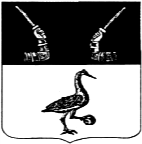 Администрация муниципального образованияПриозерский муниципальный район Ленинградской областиП О С Т А Н О В Л Е Н И Еот   сентября 2020 года   №   _____В соответствии с пунктом 13 статьи 155 и статьей 156 Жилищного кодекса Российской Федерации, Методическими указаниями установления размера платы за пользование жилым помещением для нанимателей жилых помещений по договорам социального найма и договорам найма жилых помещений  муниципального жилищного фонда, утвержденными приказом Министерства строительства и жилищно-коммунального хозяйства Российской Федерации от 27 сентября 2016 г. № 668/пр, соглашением № 01 от 28 ноября 2019 года между администрацией муниципального образования Приозерский муниципальный район и администрацией  муниципального образования Сосновское сельское поселение  о передаче полномочий по установлению платы за жилое помещение  для населения, решениями собраний собственников помещений многоквартирных домов муниципального образования  Сосновское сельское поселение, Уставом  муниципального образования Приозерский муниципальный район Ленинградской области, администрация муниципального образования Приозерский муниципальный район Ленинградской области ПОСТАНОВЛЯЕТ:1. Установить размер платы за содержание жилого помещения для нанимателей жилых помещений по договорам социального найма и договорам найма жилых помещений муниципального жилищного фонда, расположенного на территории  муниципального  образования  Сосновское   сельское  поселение (Приложение).2.  Настоящее постановление опубликовать на официальном сайте администрации муниципального образования Приозерский муниципальный район Ленинградской области в сети Интернет.3. Настоящее постановление вступает в силу с 01.10.2020.4. Контроль за исполнением настоящего постановления возложить на заместителя главы администрации по жилищно-коммунальному хозяйству Полищука В.С. Глава   администрации                                                                                               А.Н. Соклаков Разослано: дело -  2, ОКХ - 1, КФ - 1, поселения - 1, УО - 1,  АО «ЕИРЦ ЛО» - 1, ОИТ – 1.Приложениек постановлению администрации муниципального образования Приозерский муниципальный район Ленинградской областиот___ 2020 года № ___Размер платыза содержание жилого помещения для нанимателей жилых помещений по договорам социального найма и договорам найма жилых помещений муниципального жилищного фонда, расположенного на территории  муниципального  образования  Сосновское   сельское  поселениеУправляющая организация  ООО «ВЕРИС»Лист  согласованияК проекту постановления                                              от «___»_сентября_ 2020_    №________«Об установлении  размера платы за содержание жилого помещения для нанимателей жилых помещений по договорам социального найма и договорам найма жилых помещений муниципального жилищного фонда, расположенного на территории  муниципального  образования  Сосновское   сельское  поселение»Структурное подразделение – отдел коммунального хозяйства__________________Исполнитель - ведущий специалист ОКХ Борисова О.М., тел. 36-693Об установлении  размера платы за содержание жилого помещения для нанимателей жилых помещений по договорам социального найма и договорам найма жилых помещений муниципального жилищного фонда, расположенного на территории  муниципального  образования  Сосновское   сельское  поселение№ п/пАдресСодержание жилого помещения (руб./кв.м)с 01.10.2020 по 30.09.2021№ п/пАдресСодержание жилого помещения (руб./кв.м)с 01.10.2020 по 30.09.2021дер. Снегирёвкаул. Гагарина, д. 310,97ул. Гагарина, д. 1610,27ул. Луговая, д. 126,87ул. Центральная, д.12 а12,86ул. Школьная, д. 610,94ул. Школьная, д. 811,01пос. Сосновоул. Связи, д. 1121,42ул. Строителей, д. 1321,72дер. Кривкоул. Фестивальная, д.128,56ул. Фестивальная, д.188,56ул. Фестивальная, д.258,56ул. Фестивальная, д.278,56ул. Фестивальная, д.293,69ул. Урожайная, д.236,20Согласующее лицоЗамечания Виза согласования(дата, подпись)Заместитель главы администрации по жилищно-коммунальному хозяйствуПолищук В.С.«____»________2020Заместитель главы администрации по экономике и финансам – председатель комитета финансовПетрюк О.Г.«____»________2020Начальник отдела коммунального хозяйстваХлюстова С.Л.«____»________2020Начальник отдела городского хозяйства Управления по строительствуБерстнев А.Р.«____»________2020Начальник юридического отделаМихалева И.Н.«____»________2020